Africa Political Features Formative Assessment	Name 	Date  	Identify the following countries of Africa on the map below: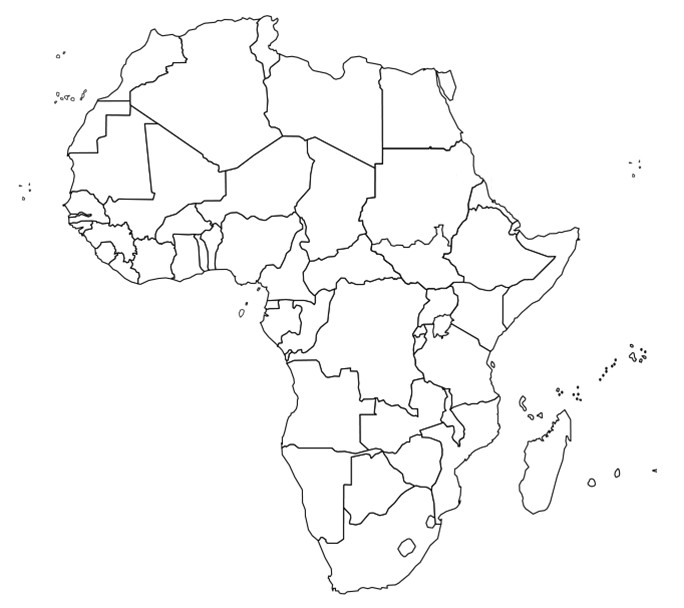 EgyptKenyaDemocratic Republic of Congo (Zaire)South SudanSudanSouth AfricaNigeria